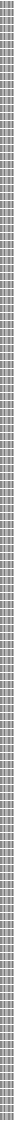 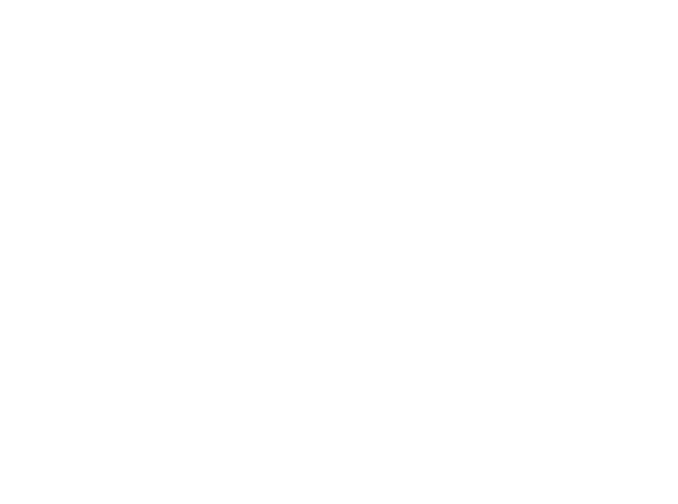 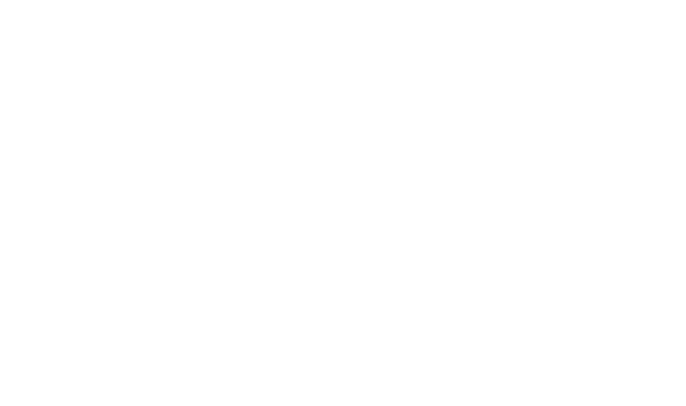 2023-2024Εσωτερικός Κανονισμός Λειτουργίας4ο  Δημοτικό Σχολείο ΔράμαςΠίνακας περιεχομένων1.	Εισαγωγή	5I.	Σύνταξη, έγκριση καιτήρηση του Κανονισμού.	52.	Βασικές αρχές και στόχοι του Εσωτερικού Κανονισμού Λειτουργίας	53.	Λειτουργία Σχολείου	6I.	Διδακτικό ωράριο	6II.	Προσέλευση και αποχώρηση μαθητών/μαθητριών	6III.	Ωρολόγιο Πρόγραμμα του Σχολείου	74.	Σχολική και Κοινωνική Ζωή	7I.	Φοίτηση	7II.	Σχολικοί χώροι	7III.	Διάλειμμα	8IV.	Σχολική εργασία	85.	Συμπεριφορά – Δικαιώματα -Υποχρεώσεις	96.	Παιδαγωγικός έλεγχος	117.	Άλλα θέματα	118.	Επικοινωνία και Συνεργασία Γονέων/Κηδεμόνων - Σχολείου	12I.	Σημασία της επικοινωνίας και της συνεργασίας σχολείου-οικογένειας	12II.	Διαδικασίες ενημέρωσης και επικοινωνίας Σχολείου και γονέων/κηδεμόνων	12III.	Σύλλογος Γονέων και Κηδεμόνων	12IV.	Σχολικό Συμβούλιο	13V.	Η σημασία της σύμπραξης όλων	139.	Πολιτική του σχολείου προστασίας από πιθανούς κινδύνους	1310.	Εσωτερικός Κανονισμός Λειτουργίας - Διαδικασίες διασφάλισης της εφαρμογής του	14ΕισαγωγήΟ Εσωτερικός Κανονισμός Λειτουργίας του Σχολείου (άρθρο37, Ν.4692/2020) επιδιώκει να εξασφαλίζει τις προϋποθέσεις και τις συνθήκεςπου είναι απαραίτητες για να πραγματοποιείται όσο καλύτερα γίνεται το έργο του σχολείου και να επιτυγχάνονται όσο γίνεται καλύτερα οι στόχοι που θέτουμε κάθε φορά ως σχολική κοινότητα (μαθητές, εκπαιδευτικοί, άλλο επιστημονικό προσωπικό, βοηθητικόπροσωπικό, γονείς/κηδεμόνες).Ο Κανονισμός βασίζεται σε όσα προβλέπονται από την πολιτεία για την εκπαίδευση και τη λειτουργία των δημόσιων και ιδιωτικών Σχολείων, ενσωματώνει αποδεκτές παιδαγωγικές αρχές και είναι προσαρμοσμένος στις ιδιαίτερες συνθήκεςλειτουργίας του Σχολείου και τα χαρακτηριστικά της τοπικής σχολικής και ευρύτερης κοινότητας.Σύνταξη, έγκριση και τήρηση του Κανονισμού.Ο Εσωτερικός Κανονισμός Λειτουργίας συντάχθηκε για πρώτη φορά κατά το σχολικό έτος 2020-21 με την πρόβλεψη να επικαιροποιείται σε τακτά χρονικά διαστήματα, μέσω της προβλεπόμενης από τον νόμο συμμετοχικής διαδικασίας όλων των μελών της σχολικής κοινότητας, έτσι ώστε να συμπεριλαμβάνει νέες νομοθετικές ρυθμίσεις, να ανταποκρίνεται στις αλλαγές των συνθηκών λειτουργίας του Σχολείου και τις, κατά καιρούς, αποφάσεις των αρμόδιων συλλογικών οργάνων του.Ο Εσωτερικός Κανονισμός Λειτουργίας συντάχθηκε ύστερα από εισήγηση του Διευθυντή του Σχολείου, με τη συμμετοχή όλων των μελών του Συλλόγου Διδασκόντων, των μελών του Διοικητικού Συμβουλίου του Συλλόγου Γονέων και Κηδεμόνων καθώς και εκπροσώπου του Δήμου μας. Έχει εγκριθεί αρχικά από τον Συντονιστή Εκπαιδευτικού Έργου που έχει την παιδαγωγική ευθύνη του σχολείου μας καθώς και από την Διευθύντρια Εκπαίδευσης κατά το σχολικό έτος 2021-2022.Η ακριβής τήρησή του αποτελεί ευθύνη και υποχρέωση όλων των μελών της σχολικής μαςκοινότητας: της Διεύθυνσης του Σχολείου, των Εκπαιδευτικών και του Βοηθητικού Προσωπικού,των Μαθητών, των Γονέων και Κηδεμόνων.Για το τρέχον σχολικό έτος 2023-2024 δεν προτάθηκαν αλλαγές στο σώμα του κειμένου. Βασικές αρχές και στόχοι του Εσωτερικού Κανονισμού ΛειτουργίαςΟ Κανονισμός, περιλαμβάνει όρους και κανόνες, κατανομή αρμοδιοτήτων και ευθυνών, δικαιωμάτων και υποχρεώσεων, για όλα τα μέλη της σχολικής κοινότητας έτσι ώστε να διαμορφώνεται στο σχολείο ένα παιδαγωγικό και διδακτικό κλίμα που διευκολύνει την απρόσκοπτη, μεθοδική και αποτελεσματική λειτουργία του. Ταυτόχρονα οι δυσκολίες και τα προβλήματα που προκύπτουν αντιμετωπίζονται από τα μέλη της σχολικής κοινότητας ως προκλήσεις και ευκαιρίες βελτίωσης, ανάπτυξης και ενδυνάμωσης παιδαγωγικών, διδακτικών, και άλλων πρακτικών.Βασικοί στόχοι του Κανονισμού είναι οι μαθητές/μαθήτριες να διαμορφώσουν την προσωπικότητά τους, να διαπαιδαγωγηθούν με τον καλύτερο δυνατό τρόπο και να αποκτήσουν δεξιότητες οι οποίες έχουν βασικό και κυρίαρχο ρόλο στη μαθησιακή διαδικασία και ταυτόχρονα αποτελούν δεξιότητες ζωής, όπως η δημιουργικότητα, ο αυτοέλεγχος, η συναίσθηση της ευθύνης, η συνεργασία, η ενσυναίσθηση, ο αμοιβαίος σεβασμός, η αλληλοκατανόηση, η αποδοχή της διαφορετικότητας, ο σεβασμός όλων σε κοινούς συμφωνημένους κανόνες, η περιβαλλοντική συνείδηση,η προστασία της υγείας, καθώς και ηεδραίωση της ισότητας,της αλληλεγγύης και της δημοκρατίας.Μέσω των συμφωνημένων αρχών/κατευθύνσεων του Κανονισμού του Σχολείου μαςεπιδιώκεται:Να εξασφαλίζεται ένα υποστηρικτικό πλαίσιο για να πραγματοποιείται με επιτυχία το εκπαιδευτικό έργοκαι η απρόσκοπτη συμμετοχή όλων στην εκπαιδευτική διαδικασία.Να καλλιεργείται κατάλληλοκλίμαγια την ανάπτυξη της προσωπικότητας του/της κάθε μαθητή/μαθήτριας αλλά και όλων των μελών τηςσχολικής κοινότητας.Να διασφαλίζεταιη σωματική και ψυχική υγεία όλων των μελών της σχολικής  κοινότητας.Να δημιουργούνται οι συνθήκες αξιοπρεπών και αποδοτικών συνθηκών διδασκαλίας, μάθησης και  εργασίας.Λειτουργία ΣχολείουΔιδακτικό ωράριοΗ έναρξη, λήξη, η διάρκεια μαθημάτων του υποχρεωτικού προγράμματος και του ολοήμερου, τα διαλείμματα, ο χρόνος διδασκαλίας κάθε διδακτικού αντικειμένου καθώς και η έναρξη και λήξη του διδακτικού έτους καθορίζονται από τις κείμενες διατάξεις και αποφάσεις του ΥΠΑΙΘΑ. Ανακοινώνονται στους γονείς και τα παιδιά με την έναρξη του διδακτικού έτους και αναρτώνται στην ιστοσελίδα του Σχολείου.Σύμφωνα με αυτά που ισχύουν το πρόγραμμα του σχολείου μας διαμορφώνεται ως εξής:Υποχρεωτικό πρόγραμμαυποδοχή των μαθητών και των μαθητριών στο σχολείο: 08.00 - 08:15.έναρξη 1ης διδακτικής περιόδου: 08:15.λήξη υποχρεωτικού προγράμματος- αποχώρηση μαθητών και μαθητριών: 13:15 (εξάωρο)Ολοήμερο πρόγραμμα(μόνο για τους μαθητές και τις μαθήτριες του σχολείου που συμμετέχουν στο Ολοήμερο)έναρξη λειτουργίας των δραστηριοτήτων Ολοήμερου προγράμματος: 13:20λήξη των δραστηριοτήτων Ολοήμερου προγράμματος: 16:00.Οι γονείς/κηδεμόνες των μαθητών και των μαθητριών που είναι εγγεγραμμένοι στο Ολοήμεροπρόγραμμα δηλώνουν από την αρχή της σχολικής χρονιάς την ακριβή ώρα αναχώρησης από το σχολείο που είναι στις 15:00 ή στις 16:00.Προσέλευση και αποχώρηση μαθητών/μαθητριώνΗ ώρα προσέλευσης των μαθητών και μαθητριών είναι 08:00 έως 08:15. Η ώρα προσέλευσης για την Πρωινή Ζώνη είναι 07:00 έως 07:15.Η έγκαιρη προσέλευση και η καλά οργανωμένη και ελεγχόμενη αποχώρηση είναι απαραίτητες προϋποθέσεις για την πραγματοποίησητου διδακτικού έργου και την εύρυθμη λειτουργία του σχολείου γενικότερα, είναι δε μαζί με την υπηρεσία των εφημερευόντων εκπαιδευτικών ο μηχανισμός εκείνος που προστατεύει την ασφάλεια των μαθητών και μαθητριών και του προσωπικού του σχολείου.Για λόγους ασφάλειας των μαθητών/μαθητριών αλλά και για την ομαλή λειτουργία του προγράμματος οι είσοδοι του σχολείου κλείνουν στις 8:15. Κατά το διάστημα που ισχύουν μέτρα προστασίας από τον Covid-19 εφαρμόζονται ειδικά μέτρα για την αποφυγή συνωστισμού, όπως διαφορετική ώρα προσέλευσης και αποχώρησης των μαθητών των μικρών (Α,Β,Γ) και των μεγάλων τάξεων (Δ,Ε,ΣΤ). Υπάρχουν επίσης περιορισμοί στο χώρο αυλισμού για κάθε τάξη στα διαλείμματα. Οι γονείς ενημερώνται αναλυτικά για όσα σχετικά τους αφορούν.Οι μαθητές και οι μαθήτριες σε καμία περίπτωση δεν φεύγουν από το σχολείο πριν τη λήξη των μαθημάτων χωρίς άδεια. Αν παρουσιαστεί ανάγκη έκτακτης αποχώρησης κατά τη διάρκεια του σχολικού ωραρίου (π.χ. ασθένεια), ενημερώνεται ο γονέας/κηδεμόνας για να προσέλθει στο σχολείο και να συνοδεύσει το παιδί στο σπίτι του.Οι εκπαιδευτικοί που είναι υπεύθυνοι εφημερίας, υποδέχονται τους μαθητές και τις μαθήτριες στην είσοδο του Σχολείου και οι γονείς/κηδεμόνες-συνοδοί αποχωρούν. Μετά το ηχητικό σήμα (κουδούνι), με ευθύνη των εφημερευόντων, κλείνουν οι είσοδοι του σχολείου. Κατά τη διάρκεια του χρόνου προσέλευσης των μαθητών/μαθητριών δεν παρευρίσκεται χωρίς άδεια στον χώρο του σχολείου κανένας επισκέπτης.Οι μαθητές και οι μαθήτριες που συνοδεύονται καθημερινά κατά την αποχώρησή τους περιμένουν τον γονέα/κηδεμόνατους και δε φεύγουν ποτέ από το Σχολείο χωρίς τη συνοδεία τους. Οι γονείς/κηδεμόνες προσέρχονται έγκαιρα για την παραλαβή των μαθητών και των μαθητριών και παραμένουν έξω από τις εισόδους του σχολείου, χωρίς να παρεμποδίζουν τη διαδικασία αποχώρησης. Κάθε καθυστέρηση στην προσέλευση των συνοδών δημιουργεί κινδύνους για την ασφάλεια των μαθητών/μαθητριών που ολοκληρώνουν το πρόγραμμά τους αλλά και αυτών που παρακολουθούν το Ολοήμερο Πρόγραμμα. Όσοι γονείς επιθυμούν να αποχωρούν τα παιδιά τους μόνα τους χωρίς συνοδεία θα πρέπει να καταθέσουν στο σχολείο σχετική υπεύθυνη δήλωση.Τέλος, εάν κάποιος γονέας/κηδεμόνας χρειαστεί, για ειδικό λόγο να πάρει το παιδί του πριν τη λήξη των μαθημάτων, χρειάζεται να ενημερώσει εγκαίρως τη Διεύθυνση του Σχολείου.Ωρολόγιο Πρόγραμμα του ΣχολείουΤο Σχολείο μας εφαρμόζει το Ωρολόγιο Πρόγραμμα, όπως αυτό ορίζεται από τις εγκυκλίους του ΥΠΑΙΘΑ και εξειδικεύεται από τον Σύλλογο Διδασκόντων με ευθύνη του Διευθυντή.Οι γονείς/κηδεμόνες ενημερώνονται έγκαιρα για προγραμματισμένες ή έκτακτες (γνωστές όμως εκ των προτέρων) αλλαγές που προκύπτουν στο Ωρολόγιο Πρόγραμμα, κατά της διάρκεια του σχολικού έτους.Σχολική και ΚοινωνικήΖωήΦοίτησηΗ φοίτηση των μαθητών/μαθητριών στα Δημοτικά Σχολεία είναι υποχρεωτική και εποπτεύεται από τον/την εκπαιδευτικό της τάξης, ο/η οποίος/α καταγράφει τις καθημερινές απουσίες που στη συνέχεια καταχωρούνται στο πληροφοριακό σύστημα του ΥΠΑΙΘ. Η ελλιπής φοίτηση και μάλιστα χωρίς σοβαρό λόγο, δυσχεραίνει τόσο το σχολικό έργο όσο και την πρόοδο των μαθητών/μαθητριών. Την ουσιαστική αλλά και την τυπική ευθύνη απέναντι στο σχολείο και την πολιτεία για τη φοίτησητων μαθητών, φέρουν κατά το νόμο οι γονείς/κηδεμόνες τους.Όσον αφορά στη συμμετοχή των παιδιών στο μάθηματης Φυσικής Αγωγής, καθώς και στις αθλητικές δραστηριότητες του σχολείου, είναι απαραίτητη η συμπλήρωση Ατομικού Δελτίου Υγείας για τους μαθητές των τάξεων Α' και Δ' σύμφωνα με τη σχετική εγκύκλιο.Σχολικοί χώροιΚοινός στόχος όλων είναι ο σεβασμός του σχολικού χώρου. Ο σεβασμός στα περιουσιακά στοιχεία του Σχολείου, στις υποδομές, στον εξοπλισμό αλλά και στο φυσικό περιβάλλον του Σχολείου αποτελεί βασική υποχρέωση όλων των μελών της σχολικής κοινότητας. Με το ίδιο σκεπτικό υπάρχει φροντίδα για την τάξη και την καλαισθησία στις σχολικές αίθουσες, καθώς είναι ο ιδιαίτερος χώρος, όπου παραμένουν και εργάζονται μαθητές/μαθήτριες και εκπαιδευτικοί πολλές ώρες. Φροντίδα όλων να διατηρούνται οι χώροι καθαροί.ΔιάλειμμαΚατά τη διάρκεια του διαλείμματος οι μαθητές/μαθήτριες βγαίνουν στο προαύλιο, όπως έχει καθοριστεί για κάθε τάξη, ώστε να αποφεύγεται ο συνωστισμός και να μειώνεται η πιθανότητα ατυχημάτων.Σε περίπτωση κακοκαιρίας ορίζονται από τους/τις εκπαιδευτικούς οι προκαθορισμένοι χώροι παραμονής των μαθητών και μαθητριών.Με την ολοκλήρωση κάθε διδακτικήςώρας, ο/η εκπαιδευτικός εξέρχεται τελευταίος/τελευταία από την αίθουσα. Δεν επιτρέπεται η παραμονή των μαθητών και των μαθητριών στις αίθουσες ή στους διαδρόμους του σχολείου.Το διάλειμμα είναι χρόνος παιχνιδιού, ανάπτυξης κοινωνικών σχέσεων αλλά και χρόνος ικανοποίησης βιολογικών αναγκών (φαγητό, νερό, πλύσιμο χεριών). Οι μαθητές και οι μαθήτριες αλληλοεπιδρούν, παίζουν αρμονικά και για οποιοδήποτε πρόβλημα ή δυσκολία αντιμετωπίζουν απευθύνονται στους εφημερεύοντες εκπαιδευτικούς που βρίσκονται στο προαύλιο.Κατά τη διάρκεια του διαλείμματος δεν επιτρέπεται κανένας ανήλικος ή ενήλικος να παρακολουθεί, να συνομιλεί ή να δίνει αντικείμενα σε μαθητές και μαθήτριες του σχολείου από τα κάγκελα του προαύλιου χώρου. Εάν επιθυμεί να δώσει φαγητό στο παιδί του παραδίδεται αυτό από τον γονέα/κηδεμόνα σε εφημερεύοντα εκπαιδευτικό του σχολείου.Μόλις χτυπήσει το κουδούνι για μάθημα οι μαθητές/μαθήτριες προσέρχονται στους προκαθορισμένους χώρους συγκέντρωσης για κάθε τάξη, όπου τους παραλαμβάνουν οι εκπαιδευτικοί με τους οποίους έχουν μάθημα και τους συνοδεύουν στην αίθουσα διδασκαλίας ή στο προαύλιο σε περίπτωση που έχουν το μάθημα της Φυσικής Αγωγής.Σχολική εργασίαΟι μαθητές και μαθήτριες παρακολουθούν και συμμετέχουν ενεργά στην καθημερινή διδακτική διαδικασία και δεν παρακωλύουν το μάθημα σεβόμενοι το δικαίωμα των συμμαθητών και συμμαθητριών τους για μάθηση. Για την απρόσκοπτη διεξαγωγή του μαθήματος φέρνουν μαζί τους καθημερινά τα απαραίτητα βιβλία και μόνο ότι είναι απαραίτητο για τη σχολική εργασία τους.Όταν ανατίθεται στα παιδιά εργασία για το σπίτι (κατ’οίκον εργασία) αυτή είναι σχεδιασμένη από τον εκπαιδευτικό της τάξης σύμφωναμε τις ανάγκες και το επίπεδο του κάθε μαθητή και της κάθε μαθήτριας. Οι κατ’οίκον εργασίες ενίοτε αποτελούν συμπλήρωμα της εργασίας που γίνεται στην τάξη. Τα παιδιά μαθαίνουν να εργάζονται μόνα τους, να δημιουργούν, να αυτενεργούν, να είναι υπεύθυνα. Οι γονείς/κηδεμόνες συμμετέχουν στη μελέτη του παιδιού τους, επιβλέποντάς το, βοηθώντας το να αναστοχάζεται επί των πρακτικών μελέτης του. Στόχος είναι το παιδί να μάθει να διαβάζει αυτόνομα, όσο το δυνατό νωρίτερα ακολουθώντας την πορεία της φθίνουσας καθοδήγησης. Οι γονείς/κηδεμόνες δεν διεκπεραιώνουν τις εργασίες του παιδιού  αντί αυτού και αποφεύγουν να του προκαλούν άγχος. Η εμπιστοσύνη μεταξύ γονέων/κηδεμόνων και εκπαιδευτικών έχει κοινό στόχο την υγιή ανάπτυξη παιδιών με ολοκληρωμένη προσωπικότητα.Στις περιπτώσεις μαθητών που έχουν αξιολογηθεί ως να έχουν δυσκολίες μάθησης, ενημερώνονται οι γονείς σχετικά με την τροποποίηση των διδακτικών στόχων των μαθημάτων στις ανάγκες του μαθητή και ακολουθούν τις οδηγίες των εκπαιδευτικών στην προετοιμασία τους στο σπίτι, ώστε να ενισχυθεί η πρόοδος τους. Συμπεριφορά - Δικαιώματα-ΥποχρεώσειςΟ ΔιευθυντήςΣυμβάλλει στη δημιουργία κλίματος δημοκρατικής συμπεριφοράς των διδασκόντων/διδασκουσών και των μαθητών/μαθητριών και είναι υπεύθυνος, σε συνεργασία με τους διδάσκοντες/ουσες, για την τήρηση της πειθαρχίας.Ενημερώνει το Σύλλογο των Διδασκόντων για την εκπαιδευτική νομοθεσία, τις εγκυκλίους και τις αποφάσεις που αφορούν τη λειτουργία του Σχολείου και την εφαρμογή των προγραμμάτων εκπαίδευσης.Λαμβάνει μέριμνα για την εξασφάλιση παιδαγωγικών μέσων και εργαλείων, την καλή χρήση τους στη σχολική τάξη, τη λειτουργικότητα και την αντικατάστασή τους, σε περίπτωση φθοράς.Είναι υπεύθυνος/υπεύθυνη, μαζί με τους/τις εκπαιδευτικούς, για την καθαριότητα και αισθητική των χώρων του διδακτηρίου, καθώς και για την προστασία της υγείας και ασφάλειας των μαθητών/μαθητριών.Απευθύνει στους διδάσκοντες/στις διδάσκουσες, όταν είναι απαραίτητο, συστάσεις με πνεύμα συναδελφικής αλληλεγγύης.Οι εκπαιδευτικοίΕκπαιδεύουν τους μαθητές και τις μαθήτριες, σύμφωνα με τους σκοπούς και τους στόχους της εκπαίδευσης και μέσα στο πλαίσιο της εκπαιδευτικής πολιτικής, με την καθοδήγηση των στελεχών της εκπαίδευσης.Προετοιμάζουν καθημερινά και οργανώνουν το μάθημά τους, εφαρμόζοντας σύγχρονες και κατάλληλες μεθόδους διδασκαλίας, με βάση τις ανάγκες των μαθητών/μαθητριών και τις ιδιαιτερότητες των γνωστικών αντικειμένων.Συνεργάζονται με τους μαθητές/μαθήτριες, σέβονται την προσωπικότητά τους, καλλιεργούν και εμπνέουν σ’αυτούς, κυρίως με το παράδειγμά τους, δημοκρατική συμπεριφορά.Μεριμνούν για τη δημιουργία κλίματος αρμονικής συνεργασίας και συνεχούς και αμφίδρομης επικοινωνίας με τους γονείς/κηδεμόνες των μαθητών/μαθητριών, και τους ενημερώνουν για τη φοίτηση, τη διαγωγή και την επίδοση των παιδιών τους.Φροντίζουν για την πρόοδο όλων των μαθητών/μαθητριών τους και τους προσφέρουν παιδεία διανοητική, ηθική και κοινωνική.Συμβάλλουν στην εμπέδωση ενός ήρεμου, θετικού, συνεργατικού, συμπεριληπτικού, εποικοδομητικού σχολικού λίματος.Ενδιαφέρονται για τις συνθήκες ζωής των μαθητών/μαθητριώντους στην οικογένεια και στο ευρύτερο κοινωνικό περιβάλλον, λαμβάνουν υπόψη τους παράγοντες που επηρεάζουν την πρόοδο και συμπεριφορά των μαθητών/μαθητριών τους και υιοθετούν κατάλληλες παιδαγωγικές ενέργειες, ώστε να αντιμετωπισθούν πιθανά προβλήματα.Ενθαρρύνουν τους μαθητές/μαθήτριες  να συμμετέχουν ενεργά στη διαμόρφωση και λήψη αποφάσεων για θέματα που αφορούν τους ίδιους και το Σχολείο και καλλιεργούν τις αρχές και το πνεύμα αλληλεγγύης και συλλογικότητας.Συνεργάζονται με τον Διευθυντή, τους γονείς και τα αρμόδια Στελέχη για την καλύτερη δυνατή παιδαγωγική αντιμετώπιση προβλημάτων συμπεριφοράς, σεβόμενοι την προσωπικότητα και τα δικαιώματα των μαθητών/μαθητριών.Ανανεώνουν και εμπλουτίζουν τις γνώσεις τους, σχετικά με τα διάφορα γνωστικά αντικείμενα και τις επιστήμεςτης αγωγής τόσο μέσω των διάφορων μορφών επιμόρφωσης και επιστημονικής παιδαγωγικής καθοδήγησης, που παρέχονται θεσμικά απότοσύστηματης οργανωμένης εκπαίδευσης, όσο και με την αυτοεπιμόρφωση.Συνεργάζονται μεταξύ τους και με τον εκπαιδευτικό του Τ.Ε. για την ανάπτυξη πρακτικών συμπερίληψης λαμβάνοντας υπόψη κατά το σχεδιασμό της διδασκαλίας τους τις ανάγκες κάθε μαθητή ξεχωριστά, με σκοπό την ανάπτυξη των γνωστικών και κοινωνικών δεξιοτήτων όλων των μαθητών. Οι μαθητές/μαθήτριεςΑπόδίδουν σεβασμό, με τα λόγια και τις πράξεις τους, προς κάθε μέλος της σχολικής κοινότητας.Κατά τη διάρκεια των μαθημάτων τηρούν τους κανόνες της τάξης. Συμμετέχουν ενεργά στην καθημερινή παιδευτική διδακτική διαδικασία και δεν παρακωλύουν το μάθημα, σεβόμενοι το δικαίωμα των συμμαθητών/συμμαθητριών για μάθηση.Απευθύνονται στους/στις εκπαιδευτικούς και στη Διεύθυνση του Σχολείου και ζητούν τη βοήθειά τους, για κάθε πρόβλημα που τους απασχολεί και τους δημιουργεί εμπόδιο στη σχολική ζωή και πρόοδό τουςΠροσέχουν και διατηρούν καθαρούς όλους τους χώρους του σχολείου. Ταυτόχρονα ενδιαφέρονται για το σχολικό κτίριο και την υλική περιουσία του. Επίσης, δεν καταστρέφουν τα σχολικά βιβλία που παρέχονται δωρεάν από την πολιτεία.Αποφεύγουν ρητά την άσκηση οποιασδήποτε μορφής βίας (σωματική, λεκτική ή ψυχολογική).Προσπαθούν να λύνουν τις αντιθέσεις ή διαφωνίες με διάλογο, ακολουθώντας διαδοχικά τα παρακάτω βήματα:Συζητούν άμεσα και ειρηνικά με αυτόν που έχουν τη διαφορά.Απευθύνονται στον υπεύθυνο εκπαιδευτικό τμήματος ή στον Σύμβουλο Σχολικής Ζωής, εφόσον έχει ορισθεί.Απευθύνονται στο Διευθυντή.Σε περιπτώσεις που γίνονται αποδέκτες  ή παρατηρητές  βίαιης λεκτικής, ψυχολογικής ή και  σωματικής συμπεριφοράς, ενεργούν άμεσα και ακολουθούν τα παραπάνω βήματα.Συμβάλλουν στην υιοθέτηση αειφορικών πρακτικών, όπως η εξοικονόμηση ενέργειας και η ανακύκλωση υλικών.Στις σχολικές εκδηλώσεις και γιορτές αλλά και στις διδακτικές επισκέψεις εκτός Σχολείου ακολουθούν τους συνοδούς εκπαιδευτικούς και συμπεριφέρονται με ευγένεια και ευπρέπεια.Επικοινωνούν, όταν υπάρχει ανάγκη με τους γονείς τους, μέσω των τηλεφώνων του Σχολείου, αφού ζητήσουν άδεια. Οι μαθητές δεν επιτρέπεται να έχουν στην κατοχή τους κινητά τηλέφωνα ή οποιαδήποτε άλλη ηλεκτρονική συσκευή ή παιχνίδι που διαθέτει σύστημα καταγραφής εικόνας και ήχου κατά τη διάρκεια της παραμονής τους στο σχολείο καθώς και κατά τη διάρκεια των διδακτικών επισκέψεων.Στις περιπτώσεις που υπάρχει φθορά της περιουσίας του σχολείου, με υπαιτιότητα - πρόθεση των μαθητών, οι γονείς/κηδεμόνες τους οφείλουν να την αποκαταστήσουν. Γονείς και κηδεμόνες-Φροντίζουν ώστε το παιδί να έρχεται έγκαιρα και ανελλιπώς στο σχολείο και να ενημερώνουν σε περίπτωση απουσίας του.-Διαβάζουν προσεκτικά όλες τις έντυπες ανακοινώσεις που μεταφέρουν τα παιδιά τους (ή αναρτώνται στην ιστοσελίδα του σχολείου) ώστε να ενημερώνονται για θέματα λειτουργίας του Σχολείου.-Συνεργάζονται αρμονικά σε προσωπικό επίπεδο αλλά και μέσω του συλλόγου Γονέων με τη Διεύθυνση και τον Σύλλογο των Διδασκόντων για θέματα που αφορούν τους μαθητές/μαθήτριες.-Ενημερώνουν έγκαιρα και προσκομίζουν τα σχετικά έγγραφα, αν υπάρχουν, για κάθε ειδικό θέμα που αντιμετωπίζουν τα παιδιά τους – θέματα υγείας, ειδικές εκπαιδευτικέςικανότητες ή ανάγκες, θέματα οικογενειακής και κοινωνικής κατάστασης – τα οποία μπορούν να επηρεάσουν την επίδοση, τη φοίτηση και συμπεριφοράτου παιδιούμας και ζητούν τη συνδρομή του σχολείου.Παιδαγωγικός έλεγχοςΤα ζητήματα μη αποδεκτής συμπεριφοράς στο σχολείο αποτελούν αντικείμενο συνεργασίας των γονέων/κηδεμόνων με τον/την εκπαιδευτικό υπεύθυνο της τάξης, τον Διευθυντή της σχολικής μονάδας, τον Σύλλογο Διδασκόντων και τον Σύμβουλο εκπαίδευσης, προκειμένου να υπάρξει η καλύτερη δυνατή παιδαγωγική αντιμετώπιση του θέματος. Σε κάθε περίπτωση και πριν από οποιαδήποτε απόφαση, λαμβάνεται υπόψη η βασική αρχή του σεβασμού της προσωπικότητας και των δικαιωμάτων του παιδιού. Οι σωματικές ποινές δεν επιτρέπονται.Το σχολείο, ως φορέας αγωγής, έχει καθήκον να λειτουργεί έτσι ώστε οι μαθητές και μαθήτριες να συνειδητοποιήσουν ότι κάθε πράξη τους έχει συνέπειες, να μάθουν να αναλαμβάνουν την ευθύνη των επιλογών τους και να γίνουν υπεύθυνοι πολίτες. Αν η συμπεριφορά του μαθητή και της μαθήτριας δεν εναρμονίζεται με τα αποδεκτά πρότυπα και αποκλίνει από την τήρηση του εσωτερικού κανονισμού του σχολείου, τότε αντιμετωπίζει τον παιδαγωγικό έλεγχο, σύμφωνα με τις αρχές της ψυχολογίας και παιδαγωγικής που διέπουν την ηλικία του αλλά και τις κείμενες διατάξεις.Οι εκπαιδευτικοί σε συνεργασία με το διευθυντή σχεδιάζουν και ακολουθούν ένα κοινά αποδεκτό πρόγραμμα αντιμετώπισης  προβληματικών και παραβατικών συμπεριφορών  (πρωτογενής, δευτερογενής, τριτογενής πρόληψη), με έμφαση στην ενίσχυση και προώθηση επιθυμητών συμπεριφορών (σεβασμός, υπευθυνότητα, ασφάλεια).Οι γονείς/κηδεμόνες ενημερώνονται από το Σχολείο για την όποια μη αποδεκτή συμπεριφορά των παιδιών τους και των ενεργειών που θα αναληφθούν. Η στενή συνεργασία σχολείου- γονέων/κηδεμόνων είναι πάντα αναγκαία και επιβεβλημένη.Άλλα θέματαΠροσωπικά δεδομέναΤηρείται απαρέγκλιτα η ισχύουσα νομοθεσία για τα προσωπικά δεδομένα όλων των μελώντης σχολικής κοινότητας. Επιπροσθέτως, σύμφωναμε τις κείμενεςδιατάξεις και τον Γενικό Κανονισμό Προστασίας Δεδομένων της Ευρωπαϊκής Ένωσης (GDPR), επιβάλλεται η γραπτή συγκατάθεσητων γονέων ως προς τη συλλογή, επεξεργασία και δημοσιοποίηση οπτικού υλικού των παιδιών τους.Εμβολιασμός μαθητών/μαθητριώνΣύμφωνα με την γνωμοδότηση της Εθνικής Επιτροπής Εμβολιασμών υποχρεωτικά είναι όλα εκείνα τα εμβόλια που είναι ενταγμένα στο Εθνικό Πρόγραμμα Εμβολιασμών. Ένα από τα δικαιολογητικά εγγραφής , αποτελεί και η επίδειξη του Βιβλιαρίου Υγείας ή άλλο στοιχείο από το οποίο αποδεικνύεται ότι έγιναν τα προβλεπόμενα εμβόλια.Προστασία του περιβάλλοντος και διατήρηση της καθαριότητας της σχολικής αυλήςΗ Προστασία του περιβάλλοντος, ο περιορισμός των σκουπιδιών και η ανακύκλωση είναι στις προτεραιότητες του σχολείου. Οι μαθητές παρακινούνται να φέρνουν από το σπίτι στο σχολείο χαρτί, αλουμίνιο, μπαταρίες και να τα τοποθετούν στους ειδικούς κάδους που υπάρχουν στο σχολείο αντί να πετιούνται στον κοινό κάδο. Εκτός από αυτό για τον περιορισμό των σκουπιδιών συνιστούμε:Να χρησιμοποιούν για νερό ατομικό μπουκάλι, κατά προτίμηση γυάλινο (με προστατευτικό κάλυμμα)  ή πλαστικό πολλών χρήσεων.Να φέρνουν το κολατσιό τους σε δοχείο φαγητού και να μη χρησιμοποιούν περιτυλίγματα (νάιλον, αλουμινόχαρτα κ.α.) που δημιουργούν σκουπίδια και βιοδιασπώνται δύσκολα.Καθημερινά ομάδα 2-3 μαθητών αναλαμβάνει την επιτήρηση και την ευθύνη για την καθαριότητα της αυλής, σύμφωνα με πρόγραμμα που συντάσσεται από το Διευθυντή του Σχολείου.Υγιεινή ΔιατροφήΟι γονείς πρέπει να είναι ιδιαίτερα επιλεκτικοί στο κολατσιό που δίνουν στα παιδιά τους για το διάλειμμα για να καλλιεργηθούν από μικρή ηλικία σωστές διατροφικές συνήθειες. Κρουασάν, γαριδάκια, πατατάκια και τα συναφή δε συνιστώνται. Επικοινωνία και Συνεργασία Γονέων/Κηδεμόνων-ΣχολείουΣημασία της επικοινωνίας και της συνεργασίας σχολείου-οικογένειαςΠολύ σημαντική παράμετρος της συνολικής λειτουργίας του Σχολείου και του κλίματος που δημιουργείται είναι η επικοινωνία και η εποικοδομητική συνεργασία με τους γονείς/κηδεμόνες τωνμαθητών/μαθητριών και με τον Σύλλογό Γονέων. Η εμπιστοσύνη του παιδιού στο σχολείο ενισχύεται από τη θετική στάση των γονέων/κηδεμόνων προς το Σχολείο και τον εκπαιδευτικό.Για οποιοδήποτε αίτημα τους οι γονείς/κηδεμόνες απευθύνονται στο δάσκαλο/στη δασκάλα τηςτάξης. Σε περίπτωση που δεν υπάρξει κοινά αποδεκτή λύση ή συνεννόηση, απευθύνονται στον Διευθυντή του Σχολείου.Διαδικασίες ενημέρωσης και επικοινωνίας Σχολείου και γονέων/κηδεμόνωνΟι συναντήσεις για ενημέρωση των γονέων/κηδεμόνων με τους εκπαιδευτικούς προγραμματίζονται με απόφαση του Συλλόγου Διδασκόντων:Στην αρχή του διδακτικού έτους, όπου λαμβάνει χώρα ενημέρωση για ζητήματα που αφορούν στην εύρυθμη  λειτουργία του σχολείου.Μια φορά τουλάχιστον το μήνα, σε ατομική βάση και μετά από προσυνεννόηση, σε προκαθορισμένη από τον/την εκπαιδευτικό του τμήματος ημέρα και ώρα, για θέματα που αφορούν στην αγωγή και πρόοδο των μαθητών/μαθητριών.Κάθε φορά που ο/η εκπαιδευτικός της τάξης κρίνει αναγκαία μια έκτακτη συνάντησηΚατά την επίδοση του Ελέγχου Προόδου ανά τρίμηνο. Εντός δέκα (10) ημερών από τη λήξη του τριμήνου, πραγματοποιείται παιδαγωγική συνάντηση του/της εκπαιδευτικού της τάξης με τους γονείς/κηδεμόνες των μαθητών/μαθητριών, προκειμένου να ενημερωθούν για την πρόοδο των παιδιών τους.Η είσοδος των γονέων/κηδεμόνων στο σχολικό χώρο επιτρέπεται μόνο κατά τις προβλεπόμενες ώρες συναντήσεων με τους εκπαιδευτικούς των τάξεων ή όταν κληθούν από τον Διευθυντή.Οι γονείς-κηδεμόνες οφείλουν να επικαιροποιούν τα στοιχεία επικοινωνίας τους, και να ενημερώνουν άμεσα τους εκπαιδευτικούς για κάθε αλλαγή, ώστε το Σχολείο να έχει τα ισχύοντα τηλέφωνάτους και τις έγκυρες ηλεκτρονικές διευθύνσεις τους για την αποστολή ενημερωτικών σημειωμάτων ή/και βεβαιώσεων για την πραγματοποίηση εκπαιδευτικών εκδρομών, για την παρακολούθηση εκπαιδευτικών θεαμάτων κ.λ.π.. Επιπρόσθετα οι γονείς που το επιθυμούν μπορούν να ενημερώνονται και μέσω τηλεφώνου με την εγγραφή τους στην ομάδα Viber του σχολείου. Επίσης,οιγονείς/κηδεμόνες θα πρέπει τακτικά να επισκέπτονται την ιστοσελίδα του Σχολείου http://4dim-dramas.dra.sch.gr και να ενημερώνονται υπεύθυνα και γρήγορα για τα θέματα του Σχολείου. Τέλος, οι γονείς/κηδεμόνες θα πρέπει να έχουν φροντίσει, είτε οι ίδιοι ή τα πρόσωπα που έχουν εξουσιοδοτήσει, να είναι άμεσα διαθέσιμοι σε επικείμενες έκτακτες περιπτώσεις.Σύλλογος Γονέων και ΚηδεμόνωνΟι γονείς/κηδεμόνες των μαθητών και μαθητριών κάθε Σχολείου συγκροτούν τον Σύλλογο Γονέων & Κηδεμόνων, που φέρει την επωνυμία του σχολείου και συμμετέχουν αυτοδικαίως σε αυτόν. Ο Σύλλογος Γονέων & Κηδεμόνων είναι ένας σημαντικός θεσμός, αποτελεί αναπόσπαστο μέρος της Σχολικής Κοινότητας και για αυτό είναι σημαντική η συμμετοχή όλων των γονέων/κηδεμόνων. Βρίσκεται σε άμεση συνεργασία με τον Διευθυντή, τον Σύλλογο Διδασκόντων του σχολείου, αλλά και με τον Πρόεδρο της Σχολικής Επιτροπής του Δήμου.Σχολικό ΣυμβούλιοΣε κάθε σχολική μονάδα λειτουργεί το Σχολικό Συμβούλιο το οποίο αποτελείται από επτά μέλη.Τρεις εκπαιδευτικοί που θα έχει υποδείξει ο Σύλλογος Διδασκόντων και πρόεδρος θα είναι η Δ/ντρια του σχολείου.Ενας εκπρόσωπος που θα προτείνεται από το Διοικητικό Συμβούλιο του συλλόγου γονέων. Δύο εκπρόσωποι από τη σχολική Επιτροπή (ένας εκπρόσωπος από τη σχολική Επιτροπή και ένας υπάλληλος της Διεύθυνσης ή του τμήματος Παιδείας του Δήμου Δράμας).Το Σχολικό Συμβούλιο θα συνεδριάζει μία φορά κάθε δύο μήνες και έκτακτα όταν προκύπτουν λόγοι. Έργο του Σχολικού Συμβουλίου είναι η συμβολή του στη διασφάλιση της εύρυθμης λειτουργίας της σχολικής μονάδας. Το Σχολικό Συμβούλιο λειτουργεί συλλογικά και προτείνει παρεμβάσεις για την επίλυση θεμάτων που αφορούν στον τρόπο οργάνωσης και λειτουργίας της διαδικασίας της σίτισης, στην υγιεινή, στην ασφάλεια και στην πρόληψη ατυχημάτων στον σχολικό χώρο καθώς και σε ζητήματα βελτίωσης της υλικοτεχνικής υποδομής.Η σημασία της σύμπραξης όλωνΈνα ανοιχτό, συνεργατικό, συμπεριληπτικό και δημοκρατικό Σχολείο έχει ανάγκη από τη σύμπραξη όλων - μαθητών/μαθητριών, εκπαιδευτικών, Διευθυντή, Συλλόγου Γονέων και Κηδεμόνων, Σχολικής Επιτροπής, Τοπικής Αυτοδιοίκησης – για να επιτύχει στην αποστολή του.Πολιτική του σχολείου προστασίας από πιθανούς κινδύνουςΑντιμετώπιση έκτακτων αναγκώνΟι φυσικές καταστροφές παρουσιάζουν αυξητική τάση τα τελευταία χρόνια με ποικίλες συνέπειες στο ανθρωπογενές περιβάλλον. Οι σχολικές μονάδες, ως λειτουργικοί χώροι φιλοξενίας και δραστηριοποίησης ευάλωτης ομάδας του πληθυσμού, απαιτούν αυξημένο βαθμό ετοιμότητας έναντι των κινδύνων αυτών.Για την προστασία από σεισμούς και συνοδά φυσικά φαινόμενα επικαιροποιείται τακτικά το Σχέδιο Μνημονίου Ενεργειών για τη διαχείριση του Σεισμικού Κινδύνου και υλοποιούνται ασκήσεις ετοιμότητας κατά τη διάρκεια του σχολικού έτους.Ο Διευθυντής του σχολείου, στην αρχή του σχολικού έτους και σε συνεργασία με τον Σύλλογο Διδασκόντων, προβαίνει σε όλες τις απαιτούμενες ενέργειες που προβλέπονται για την αντιμετώπιση των έκτακτων αναγκών εντός του σχολικού χώρου. Επίσης ενημερώνουν τους μαθητές/μαθήτριες για τους βασικούς κανόνες και τρόπους αντίδρασης κατά την εκδήλωση των φαινομένων αυτών.Διευκρινίζεται ότι οι μαθητές/μαθήτριες δεν αποχωρούν από το σχολείο μόνοι τους, αλλά παραδίδονται στους γονείς/κηδεμόνες τους ή σε άλλα πρόσωπα που οι γονείς/κηδεμόνες έχουν ορίσει γραπτώς για τον σκοπό αυτό.Τέλος, σε καταστάσεις πανδημίας ή ακραίων-επικίνδυνων φαινομένων οι εκπαιδευτικοί, μαθητές/μαθήτριες, γονείς/κηδεμόνες οφείλουν να συμμορφώνονται και να ακολουθούν ρητά τις οδηγίες που εκδίδουν οι εκάστοτε αρμόδιοι φορείς/υπηρεσίες: π.χ. ΕΟΔΥ, ΥΠΑΙΘ, Υπουργείο Πολιτικής Προστασίας, κ.λ.π. για την εύρυθμη λειτουργία της σχολικής μονάδας και την ασφάλεια των μελών της.Χώρος συγκέντρωσης σε περίπτωση ανάγκης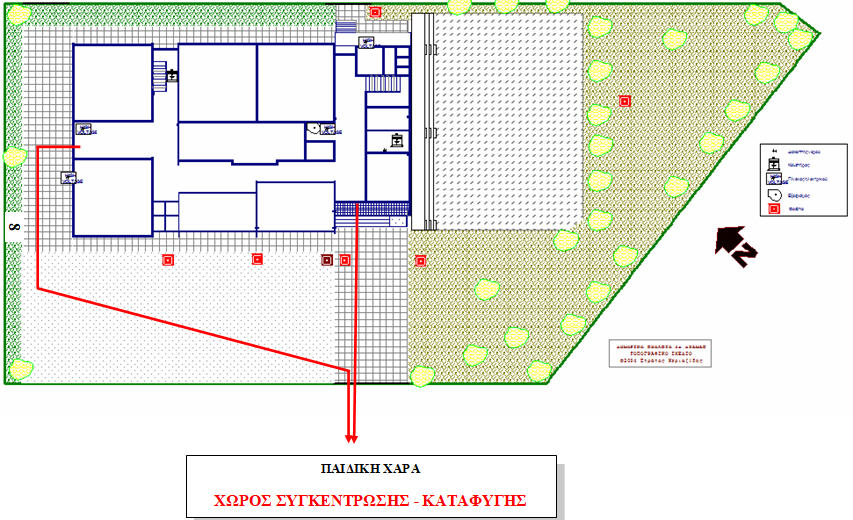 Ειδικό σχέδιο αποχώρησης λόγω έκτακτων συνθηκώνΣε περίπτωση έκτακτης ανάγκης, για την ασφάλεια των παιδιών έχει καταρτιστεί σχέδιο διαφυγής και πραγματοποιούνται ασκήσεις ετοιμότητας.10.Εσωτερικός Κανονισμός Λειτουργίας – Διαδικασίες διασφάλισης της εφαρμογής του	Ο κοινά συμφωνημένος Κανονισμός βασίζεται στην ισχύουσα νομοθεσία και στις σύγχρονες παιδαγωγικές και διδακτικές αρχές. Η τήρησή του από όλους τους παράγοντες του Σχολείου (μαθητές/μαθήτριες, εκπαιδευτικούς, άλλο επιστημονικό προσωπικό, γονείς/κηδεμόνες, βοηθητικό προσωπικό) με αμοιβαίο σεβασμό στον διακριτό θεσμικό ρόλο τους αποτελεί προϋπόθεση της εύρυθμης λειτουργίαςτου σχολείου και είναι το θεμέλιο πάνω στο οποίο μπορεί το Σχολείο να οικοδομήσει για να πετύχει τους στόχους και το όραμά του.Θέματα που ανακύπτουν και δεν προβλέπονται από τον Κανονισμό, αντιμετωπίζονται κατά περίπτωση από τον Διευθυντή και τον Σύλλογο Διδασκόντων, σύμφωνα με τις αρχές της παιδαγωγικής επιστήμης και την κείμενη εκπαιδευτική νομοθεσία, σε πνεύμα συνεργασίας με όλα τα μέλη της σχολικής κοινότητας.Οι γονείς/κηδεμόνες των μαθητών και μαθητριών ενημερώνονται ηλεκτρονικά σχετικά με τον κανονισμό του σχολείου.ΤΑΥΤΟΤΗΤΑ ΤΟΥ ΣΧΟΛΕΙΟΥΤΑΥΤΟΤΗΤΑ ΤΟΥ ΣΧΟΛΕΙΟΥΤΑΥΤΟΤΗΤΑ ΤΟΥ ΣΧΟΛΕΙΟΥ8/θέσιο 4οΔημοτικό Σχολείο Δράμας8/θέσιο 4οΔημοτικό Σχολείο ΔράμαςΔιεύθυνση A’/θμιας Δράμας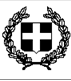 Κωδικός Σχολείου (ΥΠAIΘ)9090010ΣΤΟΙΧΕΙΑΣΤΟΙΧΕΙΑΣΤΟΙΧΕΙΑΣΤΟΙΧΕΙΑΈδρα του Σχολείου (διεύθυνση)Έδρα του Σχολείου (διεύθυνση)Ακροπόλεως 100Ακροπόλεως 100Τηλέφωνο2521024532e-mail4dimdram@sch.grΙστοσελίδαhttp://4dim-dramas.dra.sch.gr/Διευθυντής Σχολικής ΜονάδαςΔιευθυντής Σχολικής ΜονάδαςΑμανατίδου ΕλένηΑμανατίδου ΕλένηΑναπληρωτής Διευθυντής Σχολικής ΜονάδαςΑναπληρωτής Διευθυντής Σχολικής ΜονάδαςΤσίπος ΠαναγιώτηςΤσίπος ΠαναγιώτηςΠρόεδρος ΣυλλόγουΓονέων/ΚηδεμόνωνΠρόεδρος ΣυλλόγουΓονέων/ΚηδεμόνωνΚαντζάλη ΠαρασκευήΚαντζάλη ΠαρασκευήΔράμα 25 Σεπτεμβρίου 2023                                   Η Διευθύντρια της σχολικής μονάδας                                               Αμανατίδου Ελένη                Ο Σύμβουλος Εκπαίδευσης  Ν. Δράμας                                   Ο Δ/ντής   Εκπ/σης  ΠΕ Ν. Δράμας                  Σαλπιγκτής Αλκιβιάδης                                                  Διαλεκτόπουλος Αθανάσιος